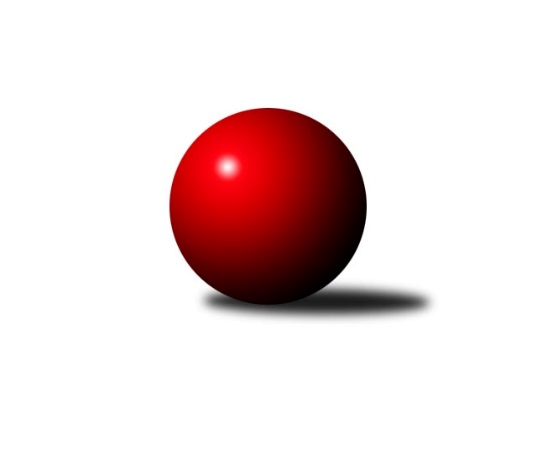 Č.7Ročník 2014/2015	28.5.2024 2.KLM A 2014/2015Statistika 7. kolaTabulka družstev:		družstvo	záp	výh	rem	proh	skore	sety	průměr	body	plné	dorážka	chyby	1.	SKK Jičín	7	7	0	0	42.0 : 14.0 	(99.5 : 68.5)	3439	14	2288	1151	21.6	2.	SKK Rokycany B	7	6	0	1	40.5 : 15.5 	(96.0 : 72.0)	3357	12	2235	1122	20.9	3.	KK Lokomotiva Tábor	7	5	0	2	35.0 : 21.0 	(93.0 : 75.0)	3358	10	2217	1141	17.4	4.	KK SDS Sadská	7	5	0	2	35.0 : 21.0 	(89.5 : 78.5)	3393	10	2221	1172	16.6	5.	TJ Sokol Duchcov	7	4	0	3	28.0 : 28.0 	(85.0 : 83.0)	3321	8	2211	1110	21.7	6.	TJ Loko České Velenice	7	3	0	4	27.0 : 29.0 	(85.5 : 82.5)	3334	6	2214	1120	22.3	7.	SKK Bohušovice	7	3	0	4	24.0 : 32.0 	(79.0 : 89.0)	3258	6	2176	1082	23.7	8.	SKK Hořice	7	3	0	4	24.0 : 32.0 	(78.0 : 90.0)	3315	6	2215	1101	25	9.	KK Hvězda Trnovany	7	2	0	5	25.0 : 31.0 	(80.5 : 87.5)	3395	4	2234	1161	17.1	10.	KK Konstruktiva Praha	7	2	0	5	21.0 : 35.0 	(84.0 : 84.0)	3290	4	2188	1102	24.6	11.	Náchod - TJ Červený Kostelec	7	1	0	6	20.5 : 35.5 	(77.0 : 91.0)	3265	2	2193	1072	27.6	12.	TJ Sokol Benešov	7	1	0	6	14.0 : 42.0 	(61.0 : 107.0)	3169	2	2158	1010	35.9Tabulka doma:		družstvo	záp	výh	rem	proh	skore	sety	průměr	body	maximum	minimum	1.	SKK Rokycany B	4	4	0	0	25.5 : 6.5 	(52.5 : 43.5)	3324	8	3403	3246	2.	SKK Jičín	4	4	0	0	25.0 : 7.0 	(60.5 : 35.5)	3472	8	3520	3414	3.	KK Lokomotiva Tábor	3	3	0	0	19.0 : 5.0 	(47.0 : 25.0)	3465	6	3532	3359	4.	TJ Sokol Duchcov	4	3	0	1	20.0 : 12.0 	(55.5 : 40.5)	3344	6	3434	3280	5.	KK SDS Sadská	3	2	0	1	16.0 : 8.0 	(38.5 : 33.5)	3315	4	3340	3292	6.	TJ Loko České Velenice	3	2	0	1	15.0 : 9.0 	(42.0 : 30.0)	3397	4	3500	3267	7.	SKK Bohušovice	3	2	0	1	11.0 : 13.0 	(35.0 : 37.0)	3204	4	3226	3166	8.	KK Hvězda Trnovany	4	2	0	2	18.0 : 14.0 	(46.0 : 50.0)	3369	4	3444	3306	9.	SKK Hořice	4	2	0	2	15.0 : 17.0 	(46.5 : 49.5)	3388	4	3439	3361	10.	KK Konstruktiva Praha	3	1	0	2	11.0 : 13.0 	(41.5 : 30.5)	3244	2	3266	3231	11.	TJ Sokol Benešov	3	1	0	2	9.0 : 15.0 	(27.0 : 45.0)	3259	2	3320	3193	12.	Náchod - TJ Červený Kostelec	4	1	0	3	14.0 : 18.0 	(46.5 : 49.5)	3366	2	3430	3318Tabulka venku:		družstvo	záp	výh	rem	proh	skore	sety	průměr	body	maximum	minimum	1.	SKK Jičín	3	3	0	0	17.0 : 7.0 	(39.0 : 33.0)	3428	6	3458	3392	2.	KK SDS Sadská	4	3	0	1	19.0 : 13.0 	(51.0 : 45.0)	3413	6	3500	3355	3.	SKK Rokycany B	3	2	0	1	15.0 : 9.0 	(43.5 : 28.5)	3368	4	3480	3294	4.	KK Lokomotiva Tábor	4	2	0	2	16.0 : 16.0 	(46.0 : 50.0)	3332	4	3405	3289	5.	SKK Hořice	3	1	0	2	9.0 : 15.0 	(31.5 : 40.5)	3291	2	3358	3241	6.	TJ Sokol Duchcov	3	1	0	2	8.0 : 16.0 	(29.5 : 42.5)	3314	2	3395	3253	7.	SKK Bohušovice	4	1	0	3	13.0 : 19.0 	(44.0 : 52.0)	3271	2	3365	3137	8.	TJ Loko České Velenice	4	1	0	3	12.0 : 20.0 	(43.5 : 52.5)	3318	2	3397	3185	9.	KK Konstruktiva Praha	4	1	0	3	10.0 : 22.0 	(42.5 : 53.5)	3301	2	3399	3203	10.	KK Hvězda Trnovany	3	0	0	3	7.0 : 17.0 	(34.5 : 37.5)	3404	0	3463	3339	11.	Náchod - TJ Červený Kostelec	3	0	0	3	6.5 : 17.5 	(30.5 : 41.5)	3232	0	3305	3127	12.	TJ Sokol Benešov	4	0	0	4	5.0 : 27.0 	(34.0 : 62.0)	3146	0	3201	3051Tabulka podzimní části:		družstvo	záp	výh	rem	proh	skore	sety	průměr	body	doma	venku	1.	SKK Jičín	7	7	0	0	42.0 : 14.0 	(99.5 : 68.5)	3439	14 	4 	0 	0 	3 	0 	0	2.	SKK Rokycany B	7	6	0	1	40.5 : 15.5 	(96.0 : 72.0)	3357	12 	4 	0 	0 	2 	0 	1	3.	KK Lokomotiva Tábor	7	5	0	2	35.0 : 21.0 	(93.0 : 75.0)	3358	10 	3 	0 	0 	2 	0 	2	4.	KK SDS Sadská	7	5	0	2	35.0 : 21.0 	(89.5 : 78.5)	3393	10 	2 	0 	1 	3 	0 	1	5.	TJ Sokol Duchcov	7	4	0	3	28.0 : 28.0 	(85.0 : 83.0)	3321	8 	3 	0 	1 	1 	0 	2	6.	TJ Loko České Velenice	7	3	0	4	27.0 : 29.0 	(85.5 : 82.5)	3334	6 	2 	0 	1 	1 	0 	3	7.	SKK Bohušovice	7	3	0	4	24.0 : 32.0 	(79.0 : 89.0)	3258	6 	2 	0 	1 	1 	0 	3	8.	SKK Hořice	7	3	0	4	24.0 : 32.0 	(78.0 : 90.0)	3315	6 	2 	0 	2 	1 	0 	2	9.	KK Hvězda Trnovany	7	2	0	5	25.0 : 31.0 	(80.5 : 87.5)	3395	4 	2 	0 	2 	0 	0 	3	10.	KK Konstruktiva Praha	7	2	0	5	21.0 : 35.0 	(84.0 : 84.0)	3290	4 	1 	0 	2 	1 	0 	3	11.	Náchod - TJ Červený Kostelec	7	1	0	6	20.5 : 35.5 	(77.0 : 91.0)	3265	2 	1 	0 	3 	0 	0 	3	12.	TJ Sokol Benešov	7	1	0	6	14.0 : 42.0 	(61.0 : 107.0)	3169	2 	1 	0 	2 	0 	0 	4Tabulka jarní části:		družstvo	záp	výh	rem	proh	skore	sety	průměr	body	doma	venku	1.	TJ Loko České Velenice	0	0	0	0	0.0 : 0.0 	(0.0 : 0.0)	0	0 	0 	0 	0 	0 	0 	0 	2.	SKK Bohušovice	0	0	0	0	0.0 : 0.0 	(0.0 : 0.0)	0	0 	0 	0 	0 	0 	0 	0 	3.	TJ Sokol Benešov	0	0	0	0	0.0 : 0.0 	(0.0 : 0.0)	0	0 	0 	0 	0 	0 	0 	0 	4.	SKK Rokycany B	0	0	0	0	0.0 : 0.0 	(0.0 : 0.0)	0	0 	0 	0 	0 	0 	0 	0 	5.	Náchod - TJ Červený Kostelec	0	0	0	0	0.0 : 0.0 	(0.0 : 0.0)	0	0 	0 	0 	0 	0 	0 	0 	6.	KK SDS Sadská	0	0	0	0	0.0 : 0.0 	(0.0 : 0.0)	0	0 	0 	0 	0 	0 	0 	0 	7.	KK Lokomotiva Tábor	0	0	0	0	0.0 : 0.0 	(0.0 : 0.0)	0	0 	0 	0 	0 	0 	0 	0 	8.	SKK Jičín	0	0	0	0	0.0 : 0.0 	(0.0 : 0.0)	0	0 	0 	0 	0 	0 	0 	0 	9.	TJ Sokol Duchcov	0	0	0	0	0.0 : 0.0 	(0.0 : 0.0)	0	0 	0 	0 	0 	0 	0 	0 	10.	SKK Hořice	0	0	0	0	0.0 : 0.0 	(0.0 : 0.0)	0	0 	0 	0 	0 	0 	0 	0 	11.	KK Hvězda Trnovany	0	0	0	0	0.0 : 0.0 	(0.0 : 0.0)	0	0 	0 	0 	0 	0 	0 	0 	12.	KK Konstruktiva Praha	0	0	0	0	0.0 : 0.0 	(0.0 : 0.0)	0	0 	0 	0 	0 	0 	0 	0 Zisk bodů pro družstvo:		jméno hráče	družstvo	body	zápasy	v %	dílčí body	sety	v %	1.	Jan Bína 	SKK Jičín 	7	/	7	(100%)	21.5	/	28	(77%)	2.	Michal Wohlmuth 	SKK Rokycany B 	6.5	/	7	(93%)	19	/	28	(68%)	3.	Josef Šálek 	KK Hvězda Trnovany 	6	/	7	(86%)	21	/	28	(75%)	4.	Zdeněk Ransdorf 	TJ Sokol Duchcov 	6	/	7	(86%)	20	/	28	(71%)	5.	Jiří Drábek 	SKK Jičín 	5	/	6	(83%)	17	/	24	(71%)	6.	Ladislav Chmel 	TJ Loko České Velenice 	5	/	6	(83%)	16	/	24	(67%)	7.	Petr Tepličanec 	KK Konstruktiva Praha  	5	/	6	(83%)	16	/	24	(67%)	8.	Pavel Kaan 	SKK Jičín 	5	/	6	(83%)	14	/	24	(58%)	9.	Václav Fűrst 	SKK Rokycany B 	5	/	6	(83%)	14	/	24	(58%)	10.	Jiří Semerád 	SKK Bohušovice 	5	/	7	(71%)	19	/	28	(68%)	11.	Pavel Kohlíček 	KK Konstruktiva Praha  	5	/	7	(71%)	18	/	28	(64%)	12.	David Kášek 	KK Lokomotiva Tábor 	5	/	7	(71%)	18	/	28	(64%)	13.	Martin Schejbal 	KK SDS Sadská 	5	/	7	(71%)	17.5	/	28	(63%)	14.	Zbyněk Dvořák 	TJ Loko České Velenice 	5	/	7	(71%)	17.5	/	28	(63%)	15.	Martin Fűrst 	SKK Rokycany B 	5	/	7	(71%)	17	/	28	(61%)	16.	Lukáš Vik 	SKK Jičín 	5	/	7	(71%)	16.5	/	28	(59%)	17.	Jaromír Šklíba 	SKK Hořice 	5	/	7	(71%)	15.5	/	28	(55%)	18.	Vojtěch Tulka 	SKK Hořice 	5	/	7	(71%)	15	/	28	(54%)	19.	Václav Pešek 	KK SDS Sadská 	5	/	7	(71%)	15	/	28	(54%)	20.	Zdeněk ml. Dvořák 	TJ Loko České Velenice 	5	/	7	(71%)	14.5	/	28	(52%)	21.	Daniel Balcar 	Náchod - TJ Červený Kostelec   	4.5	/	7	(64%)	14.5	/	28	(52%)	22.	Jan Renka st.	KK SDS Sadská 	4	/	4	(100%)	13	/	16	(81%)	23.	Tomáš Adamů 	Náchod - TJ Červený Kostelec   	4	/	5	(80%)	10	/	20	(50%)	24.	Petr Chval 	KK Lokomotiva Tábor 	4	/	6	(67%)	17	/	24	(71%)	25.	Martin Hažva 	SKK Hořice 	4	/	6	(67%)	13	/	24	(54%)	26.	Ladislav Takáč 	KK Lokomotiva Tábor 	4	/	6	(67%)	12.5	/	24	(52%)	27.	Jaroslav Mihál 	KK Lokomotiva Tábor 	4	/	7	(57%)	17	/	28	(61%)	28.	Lukáš Kočí 	TJ Sokol Benešov  	4	/	7	(57%)	17	/	28	(61%)	29.	Bronislav Černuška 	TJ Loko České Velenice 	4	/	7	(57%)	16	/	28	(57%)	30.	Tomáš Bek 	KK SDS Sadská 	4	/	7	(57%)	16	/	28	(57%)	31.	Miroslav Šnejdar ml.	SKK Bohušovice 	4	/	7	(57%)	15	/	28	(54%)	32.	Jiří Zemánek 	KK Hvězda Trnovany 	4	/	7	(57%)	14.5	/	28	(52%)	33.	Aleš Košnar 	KK SDS Sadská 	4	/	7	(57%)	13	/	28	(46%)	34.	Josef Pecha 	TJ Sokol Duchcov 	4	/	7	(57%)	12	/	28	(43%)	35.	Martin Maršálek 	SKK Rokycany B 	3	/	3	(100%)	7	/	12	(58%)	36.	Petr Bystřický 	KK Lokomotiva Tábor 	3	/	4	(75%)	8	/	16	(50%)	37.	Karel Smažík 	KK Lokomotiva Tábor 	3	/	4	(75%)	8	/	16	(50%)	38.	Zdeněk Enžl 	SKK Rokycany B 	3	/	5	(60%)	13	/	20	(65%)	39.	Jaroslav Soukup 	SKK Jičín 	3	/	5	(60%)	10	/	20	(50%)	40.	Roman Voráček 	KK Hvězda Trnovany 	3	/	5	(60%)	9	/	20	(45%)	41.	Martin Perníček 	SKK Bohušovice 	3	/	5	(60%)	8.5	/	20	(43%)	42.	Petr Fara 	SKK Rokycany B 	3	/	6	(50%)	12.5	/	24	(52%)	43.	Aleš Tichý 	Náchod - TJ Červený Kostelec   	3	/	6	(50%)	12	/	24	(50%)	44.	Jaroslav Franěk 	TJ Sokol Benešov  	3	/	6	(50%)	11	/	24	(46%)	45.	Jakub Dařílek 	TJ Sokol Duchcov 	3	/	7	(43%)	14	/	28	(50%)	46.	Michal Koubek 	KK Hvězda Trnovany 	3	/	7	(43%)	14	/	28	(50%)	47.	Radek Kroupa 	SKK Hořice 	3	/	7	(43%)	12.5	/	28	(45%)	48.	Milan Stránský 	KK Hvězda Trnovany 	3	/	7	(43%)	12	/	28	(43%)	49.	Jan Adamů 	Náchod - TJ Červený Kostelec   	2	/	3	(67%)	8.5	/	12	(71%)	50.	Karel Valeš 	TJ Sokol Duchcov 	2	/	3	(67%)	8	/	12	(67%)	51.	Antonín Svoboda 	KK SDS Sadská 	2	/	3	(67%)	6	/	12	(50%)	52.	Josef Vejvara 	SKK Jičín 	2	/	4	(50%)	9.5	/	16	(59%)	53.	František Dobiáš 	TJ Sokol Duchcov 	2	/	5	(40%)	11	/	20	(55%)	54.	Dušan Dvořák 	TJ Sokol Benešov  	2	/	5	(40%)	9	/	20	(45%)	55.	Miloš Voleský 	Náchod - TJ Červený Kostelec   	2	/	5	(40%)	8	/	20	(40%)	56.	Milan Perníček 	SKK Bohušovice 	2	/	6	(33%)	13.5	/	24	(56%)	57.	Borek Jelínek 	KK Lokomotiva Tábor 	2	/	6	(33%)	10	/	24	(42%)	58.	Martin Prokůpek 	SKK Rokycany B 	2	/	6	(33%)	9.5	/	24	(40%)	59.	Václav Posejpal 	KK Konstruktiva Praha  	2	/	7	(29%)	14.5	/	28	(52%)	60.	Ondřej Touš 	TJ Loko České Velenice 	2	/	7	(29%)	14	/	28	(50%)	61.	Jiří Semelka 	TJ Sokol Duchcov 	2	/	7	(29%)	10.5	/	28	(38%)	62.	Zdeněk Zahrádka 	KK Konstruktiva Praha  	2	/	7	(29%)	9.5	/	28	(34%)	63.	Roman Filip 	SKK Bohušovice 	1	/	1	(100%)	4	/	4	(100%)	64.	Pavel Vymazal 	KK Konstruktiva Praha  	1	/	1	(100%)	3	/	4	(75%)	65.	Pavel Jedlička 	KK Hvězda Trnovany 	1	/	1	(100%)	3	/	4	(75%)	66.	Tomáš Jirout 	Náchod - TJ Červený Kostelec   	1	/	1	(100%)	2	/	4	(50%)	67.	Marek Červ 	TJ Sokol Benešov  	1	/	1	(100%)	2	/	4	(50%)	68.	Libor Bureš 	SKK Rokycany B 	1	/	1	(100%)	2	/	4	(50%)	69.	Miroslav Šostý 	TJ Sokol Benešov  	1	/	2	(50%)	5.5	/	8	(69%)	70.	František Kopecký 	TJ Sokol Duchcov 	1	/	2	(50%)	4	/	8	(50%)	71.	Jaromír Hnát 	SKK Bohušovice 	1	/	3	(33%)	4	/	12	(33%)	72.	Miloš Hofman 	Náchod - TJ Červený Kostelec   	1	/	4	(25%)	6	/	16	(38%)	73.	Zdeněk Kandl 	KK Hvězda Trnovany 	1	/	5	(20%)	7	/	20	(35%)	74.	Tomáš Svoboda 	SKK Bohušovice 	1	/	5	(20%)	5	/	20	(25%)	75.	Petr Červ 	TJ Sokol Benešov  	1	/	5	(20%)	3	/	20	(15%)	76.	Jaroslav st. Pleticha st.	KK Konstruktiva Praha  	1	/	6	(17%)	9	/	24	(38%)	77.	Jaroslav ml. Pleticha ml.	KK Konstruktiva Praha  	1	/	7	(14%)	13	/	28	(46%)	78.	Radek Košťál 	SKK Hořice 	1	/	7	(14%)	12	/	28	(43%)	79.	Tomáš Majer 	Náchod - TJ Červený Kostelec   	1	/	7	(14%)	12	/	28	(43%)	80.	Lukáš Dařílek 	SKK Bohušovice 	1	/	7	(14%)	8	/	28	(29%)	81.	Petr Linhart 	Náchod - TJ Červený Kostelec   	0	/	1	(0%)	2	/	4	(50%)	82.	Zdeněk Měkota 	SKK Hořice 	0	/	1	(0%)	2	/	4	(50%)	83.	Pavel Šporer 	TJ Sokol Duchcov 	0	/	1	(0%)	2	/	4	(50%)	84.	Filip Januš 	TJ Sokol Benešov  	0	/	1	(0%)	2	/	4	(50%)	85.	Václav Martínek 	TJ Sokol Duchcov 	0	/	1	(0%)	1	/	4	(25%)	86.	Karel Hašek 	TJ Sokol Benešov  	0	/	1	(0%)	1	/	4	(25%)	87.	Miroslav Kašpar 	KK Lokomotiva Tábor 	0	/	1	(0%)	1	/	4	(25%)	88.	Roman Osovský 	TJ Loko České Velenice 	0	/	1	(0%)	0	/	4	(0%)	89.	Dominik Ruml 	SKK Hořice 	0	/	2	(0%)	3	/	8	(38%)	90.	Miroslav Kotrč 	TJ Loko České Velenice 	0	/	2	(0%)	2.5	/	8	(31%)	91.	Miroslav Hilzensaurer 	TJ Sokol Duchcov 	0	/	2	(0%)	2.5	/	8	(31%)	92.	Jiří Kočí 	TJ Sokol Benešov  	0	/	2	(0%)	2	/	8	(25%)	93.	Roman Bureš 	SKK Jičín 	0	/	2	(0%)	2	/	8	(25%)	94.	Vladimír Matějka 	TJ Sokol Benešov  	0	/	2	(0%)	1	/	8	(13%)	95.	Karel Palát 	TJ Sokol Benešov  	0	/	2	(0%)	0	/	8	(0%)	96.	Radek Kandl 	KK Hvězda Trnovany 	0	/	3	(0%)	0	/	12	(0%)	97.	František Kráčmar 	SKK Hořice 	0	/	4	(0%)	5	/	16	(31%)	98.	Petr Miláček 	KK SDS Sadská 	0	/	4	(0%)	3	/	16	(19%)	99.	Tomáš Maroušek 	TJ Loko České Velenice 	0	/	5	(0%)	5	/	20	(25%)	100.	Ivan Januš 	TJ Sokol Benešov  	0	/	7	(0%)	7.5	/	28	(27%)Průměry na kuželnách:		kuželna	průměr	plné	dorážka	chyby	výkon na hráče	1.	Tábor, 1-4	3419	2245	1174	16.7	(570.0)	2.	SKK Nachod, 1-4	3401	2257	1143	23.5	(566.8)	3.	SKK Hořice, 1-4	3392	2256	1135	23.8	(565.3)	4.	SKK Jičín, 1-4	3391	2264	1126	28.0	(565.2)	5.	České Velenice, 1-4	3378	2229	1149	19.3	(563.0)	6.	TJ Lokomotiva Ústí nad Labem, 1-4	3350	2213	1137	15.6	(558.5)	7.	Benešov, 1-4	3301	2189	1112	23.8	(550.3)	8.	SKK Rokycany, 1-4	3296	2207	1089	25.3	(549.5)	9.	Přelouč, 1-4	3286	2188	1097	19.8	(547.7)	10.	Duchcov, 1-4	3283	2194	1089	27.6	(547.3)	11.	KK Konstruktiva Praha, 1-6	3233	2171	1061	29.2	(538.9)	12.	Bohušovice, 1-4	3216	2136	1080	19.5	(536.1)Nejlepší výkony na kuželnách:Tábor, 1-4KK Lokomotiva Tábor	3532	6. kolo	David Kášek 	KK Lokomotiva Tábor	638	2. koloKK Lokomotiva Tábor	3504	2. kolo	Josef Šálek 	KK Hvězda Trnovany	617	2. koloKK Hvězda Trnovany	3463	2. kolo	Jaroslav Mihál 	KK Lokomotiva Tábor	615	4. koloKK Lokomotiva Tábor	3359	4. kolo	Petr Chval 	KK Lokomotiva Tábor	599	6. koloTJ Loko České Velenice	3356	6. kolo	Jaroslav Mihál 	KK Lokomotiva Tábor	598	6. koloNáchod - TJ Červený Kostelec  	3305	4. kolo	Zdeněk ml. Dvořák 	TJ Loko České Velenice	592	6. kolo		. kolo	Jaroslav Mihál 	KK Lokomotiva Tábor	591	2. kolo		. kolo	Roman Voráček 	KK Hvězda Trnovany	591	2. kolo		. kolo	Milan Stránský 	KK Hvězda Trnovany	589	2. kolo		. kolo	Borek Jelínek 	KK Lokomotiva Tábor	588	6. koloSKK Nachod, 1-4KK SDS Sadská	3500	3. kolo	Jan Adamů 	Náchod - TJ Červený Kostelec  	649	7. koloSKK Jičín	3434	5. kolo	Martin Schejbal 	KK SDS Sadská	624	3. koloNáchod - TJ Červený Kostelec  	3430	7. kolo	Jan Renka st.	KK SDS Sadská	623	3. koloKK Hvězda Trnovany	3410	7. kolo	Tomáš Adamů 	Náchod - TJ Červený Kostelec  	606	1. koloKK Konstruktiva Praha 	3399	1. kolo	Jaroslav ml. Pleticha ml.	KK Konstruktiva Praha 	604	1. koloNáchod - TJ Červený Kostelec  	3372	3. kolo	Daniel Balcar 	Náchod - TJ Červený Kostelec  	604	5. koloNáchod - TJ Červený Kostelec  	3345	5. kolo	Tomáš Majer 	Náchod - TJ Červený Kostelec  	591	3. koloNáchod - TJ Červený Kostelec  	3318	1. kolo	Aleš Tichý 	Náchod - TJ Červený Kostelec  	591	7. kolo		. kolo	Jan Bína 	SKK Jičín	589	5. kolo		. kolo	Miloš Voleský 	Náchod - TJ Červený Kostelec  	589	1. koloSKK Hořice, 1-4SKK Rokycany B	3480	7. kolo	Václav Fűrst 	SKK Rokycany B	619	7. koloSKK Hořice	3439	1. kolo	Michal Wohlmuth 	SKK Rokycany B	613	7. koloKK Lokomotiva Tábor	3405	5. kolo	Radek Kroupa 	SKK Hořice	610	1. koloSKK Hořice	3382	3. kolo	Vojtěch Tulka 	SKK Hořice	609	3. koloSKK Hořice	3369	7. kolo	Vojtěch Tulka 	SKK Hořice	607	7. koloSKK Bohušovice	3365	3. kolo	Jaromír Šklíba 	SKK Hořice	607	3. koloSKK Hořice	3361	5. kolo	Vojtěch Tulka 	SKK Hořice	601	5. koloTJ Loko České Velenice	3335	1. kolo	Jiří Semerád 	SKK Bohušovice	599	3. kolo		. kolo	Karel Smažík 	KK Lokomotiva Tábor	595	5. kolo		. kolo	Jaromír Šklíba 	SKK Hořice	589	5. koloSKK Jičín, 1-4SKK Jičín	3520	4. kolo	Jan Bína 	SKK Jičín	632	6. koloSKK Jičín	3494	1. kolo	Jiří Drábek 	SKK Jičín	627	1. koloSKK Jičín	3461	6. kolo	Jaroslav Soukup 	SKK Jičín	618	2. koloSKK Jičín	3414	2. kolo	Jan Bína 	SKK Jičín	618	4. koloTJ Sokol Duchcov	3395	4. kolo	Jaroslav Soukup 	SKK Jičín	617	4. koloSKK Hořice	3358	6. kolo	Lukáš Vik 	SKK Jičín	601	4. koloSKK Rokycany B	3329	2. kolo	Josef Vejvara 	SKK Jičín	597	1. koloTJ Sokol Benešov 	3159	1. kolo	Martin Hažva 	SKK Hořice	595	6. kolo		. kolo	Jan Bína 	SKK Jičín	590	1. kolo		. kolo	Lukáš Vik 	SKK Jičín	590	6. koloČeské Velenice, 1-4TJ Loko České Velenice	3500	5. kolo	Ladislav Chmel 	TJ Loko České Velenice	608	5. koloTJ Loko České Velenice	3425	3. kolo	Zdeněk ml. Dvořák 	TJ Loko České Velenice	603	5. koloSKK Jičín	3392	7. kolo	Jan Bína 	SKK Jičín	602	7. koloKK SDS Sadská	3355	5. kolo	Tomáš Bek 	KK SDS Sadská	600	5. koloKK Konstruktiva Praha 	3330	3. kolo	Bronislav Černuška 	TJ Loko České Velenice	591	5. koloTJ Loko České Velenice	3267	7. kolo	Petr Tepličanec 	KK Konstruktiva Praha 	589	3. kolo		. kolo	Zdeněk ml. Dvořák 	TJ Loko České Velenice	589	7. kolo		. kolo	Zbyněk Dvořák 	TJ Loko České Velenice	587	5. kolo		. kolo	Zdeněk ml. Dvořák 	TJ Loko České Velenice	587	3. kolo		. kolo	Ondřej Touš 	TJ Loko České Velenice	587	5. koloTJ Lokomotiva Ústí nad Labem, 1-4SKK Jičín	3458	3. kolo	Jan Bína 	SKK Jičín	642	3. koloKK Hvězda Trnovany	3444	6. kolo	Jiří Zemánek 	KK Hvězda Trnovany	609	1. koloKK SDS Sadská	3420	1. kolo	Jiří Zemánek 	KK Hvězda Trnovany	605	3. koloKK Hvězda Trnovany	3387	3. kolo	Václav Pešek 	KK SDS Sadská	599	1. koloKK Hvězda Trnovany	3337	1. kolo	Michal Koubek 	KK Hvězda Trnovany	595	3. koloKK Hvězda Trnovany	3306	5. kolo	Jiří Zemánek 	KK Hvězda Trnovany	594	5. koloTJ Sokol Duchcov	3253	6. kolo	Michal Koubek 	KK Hvězda Trnovany	592	6. koloTJ Sokol Benešov 	3201	5. kolo	Jiří Zemánek 	KK Hvězda Trnovany	591	6. kolo		. kolo	Josef Šálek 	KK Hvězda Trnovany	590	3. kolo		. kolo	Martin Schejbal 	KK SDS Sadská	589	1. koloBenešov, 1-4TJ Loko České Velenice	3397	2. kolo	Bronislav Černuška 	TJ Loko České Velenice	602	2. koloSKK Bohušovice	3362	6. kolo	Roman Filip 	SKK Bohušovice	600	6. koloTJ Sokol Benešov 	3320	4. kolo	Jiří Semerád 	SKK Bohušovice	599	6. koloKK Konstruktiva Praha 	3273	4. kolo	Milan Perníček 	SKK Bohušovice	595	6. koloTJ Sokol Benešov 	3264	6. kolo	Ondřej Touš 	TJ Loko České Velenice	587	2. koloTJ Sokol Benešov 	3193	2. kolo	Miroslav Šostý 	TJ Sokol Benešov 	574	4. kolo		. kolo	Jaroslav Franěk 	TJ Sokol Benešov 	573	2. kolo		. kolo	Pavel Vymazal 	KK Konstruktiva Praha 	572	4. kolo		. kolo	Jaroslav Franěk 	TJ Sokol Benešov 	570	6. kolo		. kolo	Lukáš Kočí 	TJ Sokol Benešov 	569	2. koloSKK Rokycany, 1-4SKK Rokycany B	3403	4. kolo	Václav Fűrst 	SKK Rokycany B	599	4. koloSKK Rokycany B	3363	1. kolo	Ladislav Takáč 	KK Lokomotiva Tábor	587	1. koloKK Hvězda Trnovany	3339	4. kolo	Martin Fűrst 	SKK Rokycany B	586	1. koloKK Lokomotiva Tábor	3304	1. kolo	Michal Wohlmuth 	SKK Rokycany B	582	4. koloSKK Rokycany B	3283	6. kolo	Zdeněk Enžl 	SKK Rokycany B	582	1. koloNáchod - TJ Červený Kostelec  	3263	6. kolo	Martin Maršálek 	SKK Rokycany B	579	4. koloSKK Rokycany B	3246	3. kolo	Zdeněk Kandl 	KK Hvězda Trnovany	578	4. koloTJ Sokol Benešov 	3174	3. kolo	Martin Fűrst 	SKK Rokycany B	576	4. kolo		. kolo	Michal Wohlmuth 	SKK Rokycany B	569	6. kolo		. kolo	Daniel Balcar 	Náchod - TJ Červený Kostelec  	569	6. koloPřelouč, 1-4KK SDS Sadská	3340	6. kolo	Zdeněk Ransdorf 	TJ Sokol Duchcov	594	2. koloKK SDS Sadská	3313	4. kolo	Jan Renka st.	KK SDS Sadská	594	4. koloTJ Sokol Duchcov	3293	2. kolo	Martin Schejbal 	KK SDS Sadská	592	6. koloKK SDS Sadská	3292	2. kolo	Karel Valeš 	TJ Sokol Duchcov	587	2. koloSKK Hořice	3275	4. kolo	Radek Kroupa 	SKK Hořice	578	4. koloKK Konstruktiva Praha 	3203	6. kolo	Martin Hažva 	SKK Hořice	575	4. kolo		. kolo	Václav Pešek 	KK SDS Sadská	574	2. kolo		. kolo	Aleš Košnar 	KK SDS Sadská	572	2. kolo		. kolo	Tomáš Bek 	KK SDS Sadská	568	6. kolo		. kolo	Václav Pešek 	KK SDS Sadská	566	6. koloDuchcov, 1-4TJ Sokol Duchcov	3434	7. kolo	Zdeněk Ransdorf 	TJ Sokol Duchcov	614	5. koloTJ Sokol Duchcov	3378	3. kolo	Josef Pecha 	TJ Sokol Duchcov	612	7. koloKK Lokomotiva Tábor	3329	3. kolo	Jakub Dařílek 	TJ Sokol Duchcov	610	7. koloSKK Rokycany B	3294	5. kolo	Josef Pecha 	TJ Sokol Duchcov	606	3. koloTJ Sokol Duchcov	3282	1. kolo	Zdeněk Ransdorf 	TJ Sokol Duchcov	590	1. koloTJ Sokol Duchcov	3280	5. kolo	Josef Pecha 	TJ Sokol Duchcov	588	5. koloSKK Bohušovice	3220	1. kolo	Michal Wohlmuth 	SKK Rokycany B	587	5. koloTJ Sokol Benešov 	3051	7. kolo	Zdeněk Ransdorf 	TJ Sokol Duchcov	586	7. kolo		. kolo	Miroslav Šnejdar ml.	SKK Bohušovice	580	1. kolo		. kolo	Zdeněk Ransdorf 	TJ Sokol Duchcov	577	3. koloKK Konstruktiva Praha, 1-6KK Lokomotiva Tábor	3289	7. kolo	Petr Chval 	KK Lokomotiva Tábor	595	7. koloKK Konstruktiva Praha 	3266	5. kolo	Martin Hažva 	SKK Hořice	586	2. koloSKK Hořice	3241	2. kolo	Petr Tepličanec 	KK Konstruktiva Praha 	582	2. koloKK Konstruktiva Praha 	3235	7. kolo	Zdeněk Zahrádka 	KK Konstruktiva Praha 	576	5. koloKK Konstruktiva Praha 	3231	2. kolo	Petr Tepličanec 	KK Konstruktiva Praha 	571	5. koloSKK Bohušovice	3137	5. kolo	Zdeněk Zahrádka 	KK Konstruktiva Praha 	566	7. kolo		. kolo	Jaromír Šklíba 	SKK Hořice	563	2. kolo		. kolo	Petr Tepličanec 	KK Konstruktiva Praha 	557	7. kolo		. kolo	Milan Perníček 	SKK Bohušovice	555	5. kolo		. kolo	Radek Kroupa 	SKK Hořice	551	2. koloBohušovice, 1-4KK SDS Sadská	3375	7. kolo	Václav Pešek 	KK SDS Sadská	580	7. koloSKK Bohušovice	3226	7. kolo	Tomáš Bek 	KK SDS Sadská	577	7. koloSKK Bohušovice	3221	4. kolo	Daniel Balcar 	Náchod - TJ Červený Kostelec  	572	2. koloTJ Loko České Velenice	3185	4. kolo	Zdeněk ml. Dvořák 	TJ Loko České Velenice	572	4. koloSKK Bohušovice	3166	2. kolo	Martin Schejbal 	KK SDS Sadská	571	7. koloNáchod - TJ Červený Kostelec  	3127	2. kolo	Jiří Semerád 	SKK Bohušovice	566	4. kolo		. kolo	Jan Renka st.	KK SDS Sadská	564	7. kolo		. kolo	Miroslav Šnejdar ml.	SKK Bohušovice	564	2. kolo		. kolo	Martin Perníček 	SKK Bohušovice	559	4. kolo		. kolo	Miroslav Šnejdar ml.	SKK Bohušovice	558	7. koloČetnost výsledků:	8.0 : 0.0	2x	7.0 : 1.0	7x	6.5 : 1.5	1x	6.0 : 2.0	10x	5.0 : 3.0	7x	3.0 : 5.0	4x	2.0 : 6.0	9x	1.0 : 7.0	2x